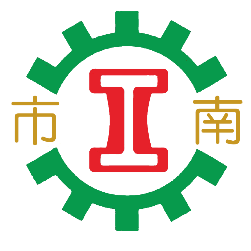 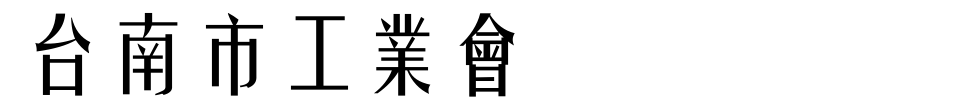 主辦單位：台南市工業會、台南市中小工業服務中心報名方式：詳填以下報名表連同繳費證明，傳真或郵寄至台南市工業會，請務必來電確認，以免影響自身權益。上課地點：勞工育樂中心第二教室（台南市南區南門路261號），請勿跑至工業會招生人數：50人(名額有限，額滿為止)聯絡方式：電話：06-2136711   傳真：06-2139309  聯絡人：陳怡伶小姐	煩請臨時有事不克參加之學員，務必來電取消，以免造成困擾，若未來電取消將暫停下次課程報名!!!請各位學員注意
--------------------------------------------煩請填妥資料並剪下回傳----------------------------------------〈職場心理學〉講習會110.11.12縣市合併後，我們擴大服務範圍課程職場心理學職場心理學職場心理學職場心理學講師陳浩正日期110.11.12(星期五)110.11.12(星期五)110.11.12(星期五)110.11.12(星期五)時間9:00-16:00 (08:40報到)說明一、職場心理之自我覺察與調適
未來職場最搶手之四大核心能力 
(1)認知 (2)人際 (3)自我領導 (4)數位化
記憶vs.創傷對性格的影響
自卑感與不適應的心理行為解析 
E.Q情緒商數與情緒調節
人生的完美主義與拖延症候群一、職場心理之自我覺察與調適
未來職場最搶手之四大核心能力 
(1)認知 (2)人際 (3)自我領導 (4)數位化
記憶vs.創傷對性格的影響
自卑感與不適應的心理行為解析 
E.Q情緒商數與情緒調節
人生的完美主義與拖延症候群一、職場心理之自我覺察與調適
未來職場最搶手之四大核心能力 
(1)認知 (2)人際 (3)自我領導 (4)數位化
記憶vs.創傷對性格的影響
自卑感與不適應的心理行為解析 
E.Q情緒商數與情緒調節
人生的完美主義與拖延症候群二、職場應對與溝通策略
人際相處與溝通的常見迷思與盲點
暴力式語言的應對策略-非暴力式語言
向上報告與溝通技巧
領導管理-薩提爾三頂帽子溝通法
會議主持的場控及主導技巧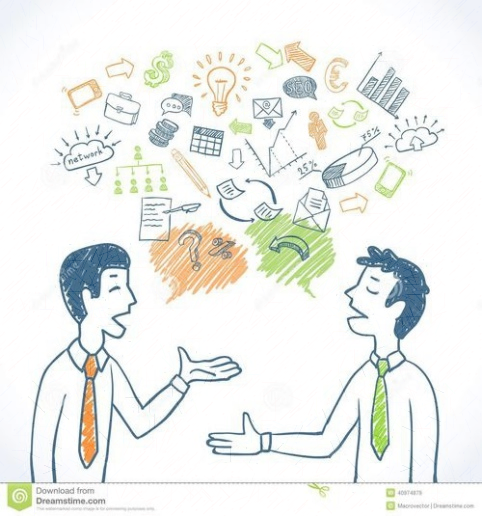 二、職場應對與溝通策略
人際相處與溝通的常見迷思與盲點
暴力式語言的應對策略-非暴力式語言
向上報告與溝通技巧
領導管理-薩提爾三頂帽子溝通法
會議主持的場控及主導技巧二、職場應對與溝通策略
人際相處與溝通的常見迷思與盲點
暴力式語言的應對策略-非暴力式語言
向上報告與溝通技巧
領導管理-薩提爾三頂帽子溝通法
會議主持的場控及主導技巧效益職場適應與生存之道，除了要有敏銳觀察力讀空氣外，更需要知己知彼了解心理與行為的策略後，更能懂得與他人調整至相同溝通的頻率。課程將由自我心理至行為策略(含語言)的解析，更了解自己與他人。再藉由職場實務溝通技巧，有效提高工作效能及降低溝通衝突。 職場適應與生存之道，除了要有敏銳觀察力讀空氣外，更需要知己知彼了解心理與行為的策略後，更能懂得與他人調整至相同溝通的頻率。課程將由自我心理至行為策略(含語言)的解析，更了解自己與他人。再藉由職場實務溝通技巧，有效提高工作效能及降低溝通衝突。 職場適應與生存之道，除了要有敏銳觀察力讀空氣外，更需要知己知彼了解心理與行為的策略後，更能懂得與他人調整至相同溝通的頻率。課程將由自我心理至行為策略(含語言)的解析，更了解自己與他人。再藉由職場實務溝通技巧，有效提高工作效能及降低溝通衝突。 職場適應與生存之道，除了要有敏銳觀察力讀空氣外，更需要知己知彼了解心理與行為的策略後，更能懂得與他人調整至相同溝通的頻率。課程將由自我心理至行為策略(含語言)的解析，更了解自己與他人。再藉由職場實務溝通技巧，有效提高工作效能及降低溝通衝突。 職場適應與生存之道，除了要有敏銳觀察力讀空氣外，更需要知己知彼了解心理與行為的策略後，更能懂得與他人調整至相同溝通的頻率。課程將由自我心理至行為策略(含語言)的解析，更了解自己與他人。再藉由職場實務溝通技巧，有效提高工作效能及降低溝通衝突。 職場適應與生存之道，除了要有敏銳觀察力讀空氣外，更需要知己知彼了解心理與行為的策略後，更能懂得與他人調整至相同溝通的頻率。課程將由自我心理至行為策略(含語言)的解析，更了解自己與他人。再藉由職場實務溝通技巧，有效提高工作效能及降低溝通衝突。 費 用會員同公司報名兩位以內免費，報名三位以上每位300元同公司報名兩位以內免費，報名三位以上每位300元同公司報名兩位以內免費，報名三位以上每位300元同公司報名兩位以內免費，報名三位以上每位300元同公司報名兩位以內免費，報名三位以上每位300元費 用非會員2000元同公司報名第三位以上享九折優惠同公司報名第三位以上享九折優惠同公司報名第三位以上享九折優惠同公司報名第三位以上享九折優惠姓    名職  稱備         註備         註聯絡人電   話傳   真公  司  名  稱公  司  章